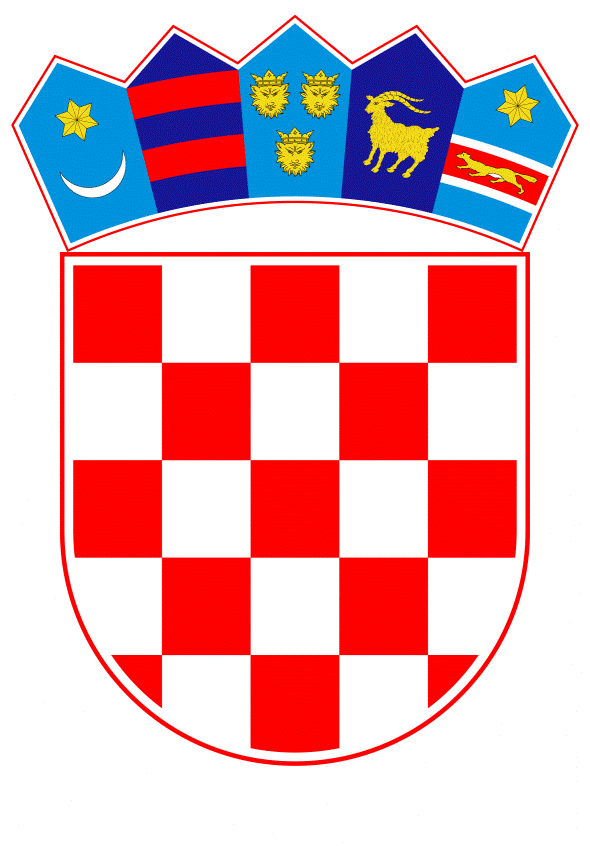 VLADA REPUBLIKE HRVATSKE   							Zagreb, 	11. studenoga 2021.______________________________________________________________________________________________________________________________________________________________________________________________________________________________		PRIJEDLOGVLADA REPUBLIKE HRVATSKE Na temelju članka 8. i članka 31. stavka 2. Zakona o Vladi Republike Hrvatske („Narodne novine“, broj 150/11, 119/14, 93/16 i 116/18), Vlada Republike Hrvatske je na sjednici održanoj ____________________ donijela  ODLUKUo davanju suglasnosti za Program potporeSveučilištu i Hrvatskom narodnom kazalištu u MostaruI.Vlada Republike Hrvatske suglasna je da se sredstva u iznosu od 6.000.000,00 kuna, iz Državnog proračuna Republike Hrvatske za 2021. godinu, koja su osigurana na stavkama Središnjeg državnog ureda za Hrvate izvan Republike Hrvatske, Glavi 03205, Aktivnosti A862030 - Program potpore Sveučilištu i Hrvatskom narodnom kazalištu u Mostaru, isplate u svrhu potpore Sveučilištu i Hrvatskom narodnom kazalištu u Mostaru.  II.Središnji državni ured za Hrvate izvan Republike Hrvatske će s korisnicima potpore, Sveučilištem i Hrvatskim narodnim kazalištem u Mostaru, potpisati ugovore o financijskoj potpori. III.Pojedinačnim ugovorima iz točke II. ove Odluke utvrdit će se visina dodijeljenih sredstava, međusobna prava i obveze ugovornih strana. IV.Čelnik Središnjeg državnog ureda za Hrvate izvan Republike Hrvatske odgovoran je za zakonito, svrhovito, učinkovito i ekonomično raspolaganje, odnosno izvršavanje sredstava iz točke I. ove Odluke u skladu s odredbama Zakona o proračunu. V. Nadzor provedbe ugovora obavljat će Središnji državni ured za Hrvate izvan Republike Hrvatske, a može ga obavljati i Ministarstvo kulture i medija te Ministarstvo znanosti i obrazovanja, sukladno svojim nadležnostima. VI. Nadzor provedbe ove Odluke te prava i obveza iz potpisanih ugovora obavljat će se putem dostavljenih financijskih izvještaja i nadzora na terenu. VII. Ova Odluka stupa na snagu danom donošenja. KLASA:  URBROJ:  Zagreb,                    2021.                                                                                       PREDSJEDNIK                                                                                     mr. sc. Andrej PlenkovićOBRAZLOŽENJE Jedan od strateških interesa Republike Hrvatske propisan Zakonom o odnosima Republike Hrvatske s Hrvatima izvan Republike Hrvatske jest povezivanje s Hrvatima u Bosni i Hercegovini, potpora njihovu povratku i ostanku te očuvanje njihove pune ravnopravnosti.Posebni interes Republike Hrvatske jest skrb o Hrvatima u Bosni i Hercegovini kao jednakopravnom, suverenom i konstitutivnom narodu u Bosni i Hercegovini, a što se, između ostalog ostvaruje pružanjem potpore obrazovnim, znanstvenim, kulturnim, zdravstvenim i športskim projektima.U skladu s tim, od 2017., uz brojne druge programe, Vlada Republike Hrvatske pruža potporu i institucijama koje su od strateškog značaja za Hrvate u Bosni i Hercegovini – Sveučilištu u Mostaru i Hrvatskom narodnom kazalištu u Mostaru. Potpora Sveučilištu u Mostaru, ulaganje je u obrazovanje i znanost – kao ključ i motor društvenog i gospodarskog razvoja zemlje, jačanje intelektualnih potencijala Hrvata u Bosni i Hercegovini, poticaj ostanku posebice mladih te je doprinos dugoročnom opstanku Hrvata u Bosni i Hercegovini. Potpora Hrvatskom narodnom kazalištu u Mostaru – kazalištu svih Hrvata u Bosni i Hercegovini i jednoj od najznačajnijih kulturnih institucija - pruža se s ciljem očuvanja i njegovanja hrvatskog nacionalnog identiteta, afirmacije i promocije hrvatskog jezika, kazališne kulture i dramske tradicije. U koordinaciji s Ministarstvom financija, Ministarstvom kulture i medija i Ministarstvom znanosti i obrazovanja postignuta je suglasnost kako će Središnji državni ured za Hrvate izvan Republike Hrvatske izvršavati i koordinirati provođenje navedene aktivnosti Proračuna.Slijedom navedenog, u Državnom proračunu Republike Hrvatske za 2021. godinu na pozicijama Središnjeg državnog ureda za Hrvate izvan Republike Hrvatske, na aktivnosti A862030 predviđen je Program potpore Sveučilištu i Hrvatskom narodnom kazalištu u Mostaru, na kojem su osigurana sredstva u iznosu od 6.000.000,00 kn (slovima: šest milijuna kuna) za nastavak financijske potpore.S tim u vezi Središnji državni ured za Hrvate izvan Republike Hrvatske nastavit će, zajedno s Ministarstvom kulture i medija pružati potporu u radu Hrvatskom narodnom kazalištu u Mostaru, te zajedno s Ministarstvom znanosti i obrazovanja Sveučilištu u Mostaru.Imajući u vidu skrb Republike Hrvatske te značaj potpore Hrvatima u Bosni i Hercegovini kao jednakopravnom, suverenom i konstitutivnom narodu u Bosni i Hercegovini, Središnji državni ured za Hrvate izvan Republike Hrvatske predlaže donošenje odluke o davanju suglasnosti za Program potpore Sveučilištu i Hrvatskom narodnom kazalištu u Mostaru i u 2021. godini. Predlagatelj:Središnji državni ured za Hrvate izvan Republike HrvatskePredmet:Prijedlog odluke o davanju suglasnosti za Program potpore Sveučilištu u Mostaru i Hrvatskom narodnom kazalištu u Mostaru